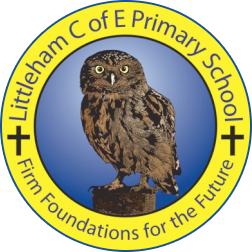 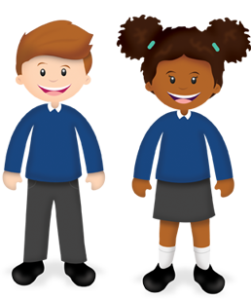 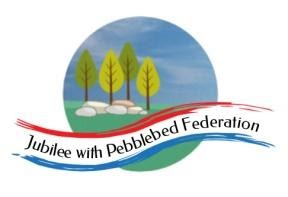 Year:Week beg:16/11/2020Lesson OneLesson TwoLesson ThreeLesson FourMondayTuesdayWednesdayThursdayFriday